静岡ボバース研究会　研修会（オンライン）のお知らせ拝啓この度は、令和4年度の静岡県ボバース研究会　研修会（オンライン）を開催することになりました。講師には、健康科学大学　教授　高村　浩司先生をお招き致しました。このようなご時世でありますので、Webでの開催となります。ご参加をご希望の方は必須事項をご記入の上、メールにてお申込み下さい。当日、参加できない場合でもアーカイブ配信しますので、ご利用ください。ご参加を心よりお待ちしております。敬具記講師：高村　浩司　先生　健康科学大学　教授　理学療法士　ボバース国際基礎講習会インストラクター日時：令和5年1月29日（日）　10：00－13：00テーマ：失調症患者の動作分析・治療定員：90名（Web参加者）参加費：当日参加 1,000円　配信のみ　500円申込先：https://forms.gle/NMYuLH9AZQTd692L6 　　　　　　　　　　　　　　　　　　　　　　　　　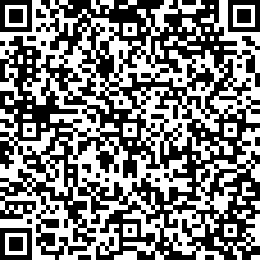 申込締切：令和5年1月21日（日）　　　定員になり次第、申し込みを終了させて頂きます。　　　申込人数が多数の場合は、会員を優先させて頂きます。問合せ先：リハビリテーション　中伊豆温泉病院　理学療法科　佐藤陽介・大川千枝　TEL：0558-83-3333　E-Mail：shizuoka.bobath@gmail.com以上